Добрый день.Уважаемые коллеги, информируем вас о новом отчёте в Федеральном регистре медицинских работников.Добавлен отчёт №152 о сотрудниках, работающих в организации.Для выгрузки отчёта вам необходимо нажать на кнопку «Анализ»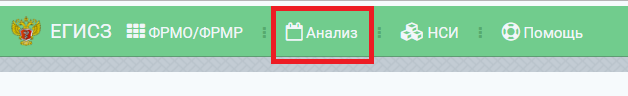 В открывшемся меню выбираем «Отчёты»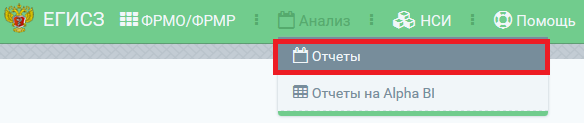 В открывшемся окне «Отчёты» вы увидите      68.Отчёт об эксплуатации ФРМО/ФРМРНужно нажать на стрелочку 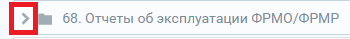 Остальные пункты открываются по такому же принципу.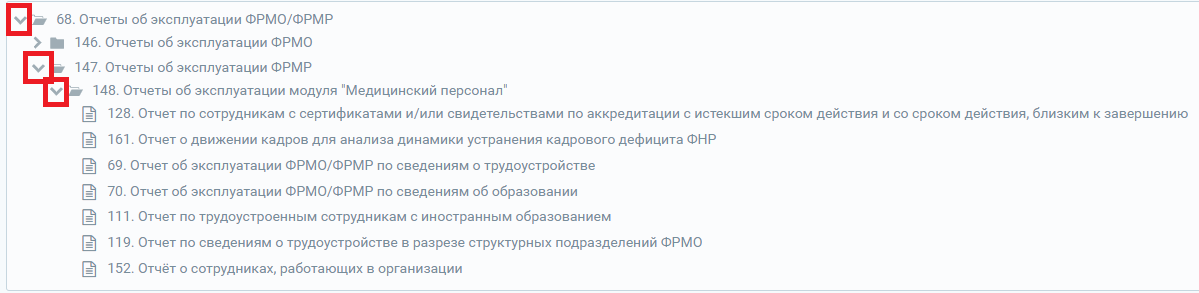 Для выгрузки нужного вам отчёта необходимо нажать на него. В правой части экрана активируется кнопка «Сформировать отчёт»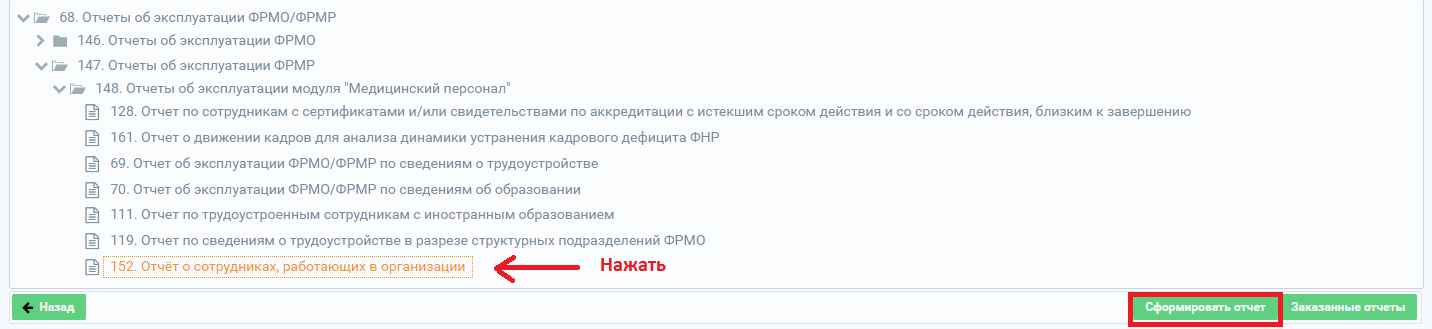 Нажав на кнопку «Сформировать отчёт» откроется окно в котором для формирования отчёта необходимо минимум заполнить только те поля которые помечены «*»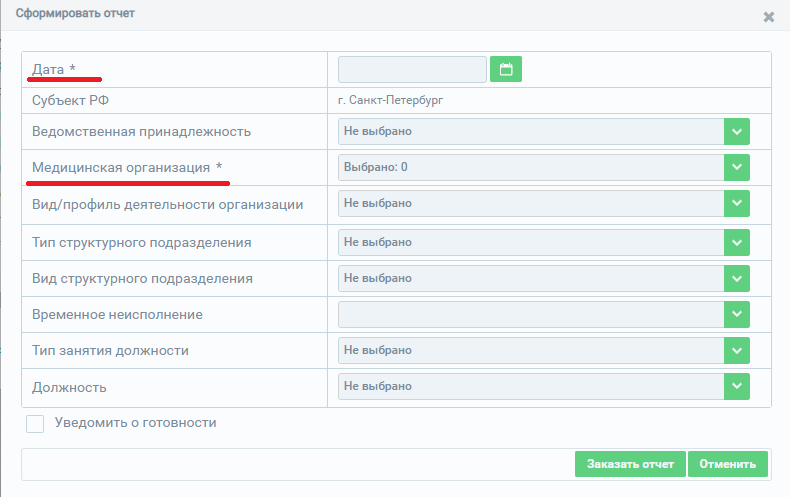 Пункт медицинская организация 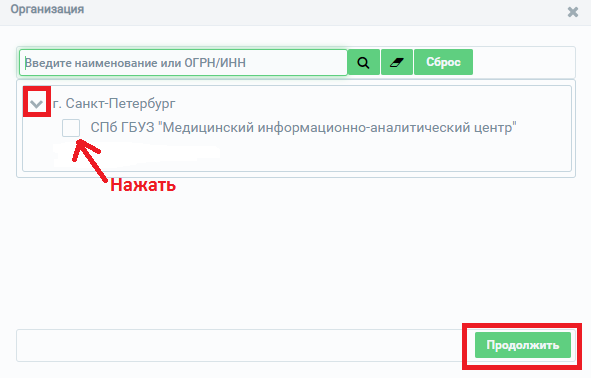 После заполнения необходимых полей нужно нажать на кнопку «Заказать отчёт»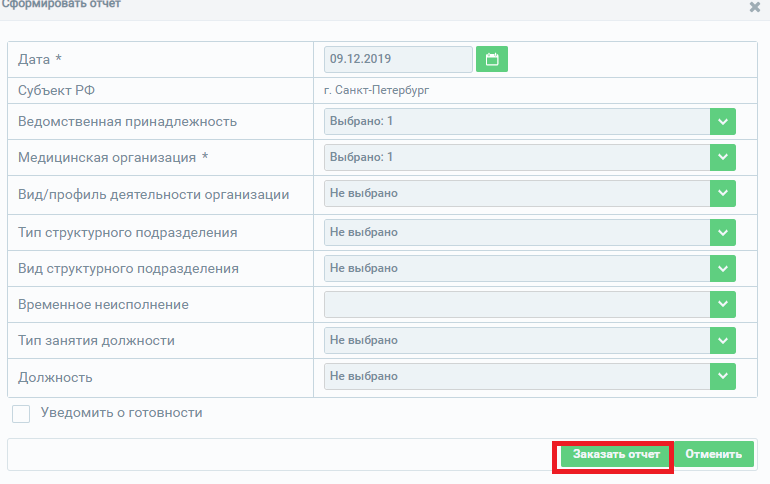 ВНИМАНИЕ!!!! Данный отчёт заказывается, а не формируется сразу!!!! Т.О.  Заказанный отчёт вы сможете скачать через некоторое время.Для получения отчёта вам необходимо нажать на кнопку ЕГИСЗ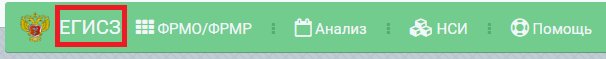 Выбрать пункт «Мои отчёты»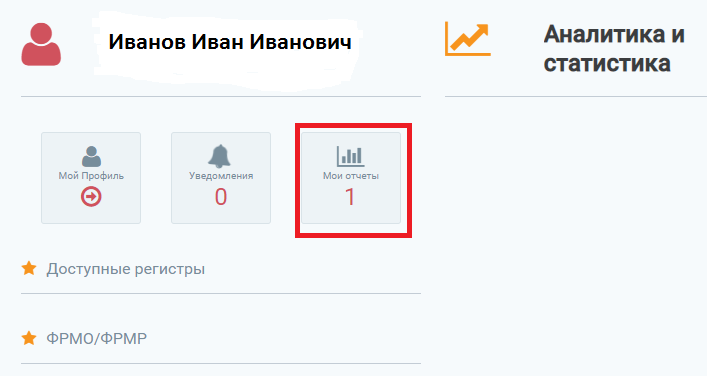 В открывшемся окне вы увидите свой отчёт, как только статус отчёта будет «Сформирован» у вас появиться иконка для скачивания.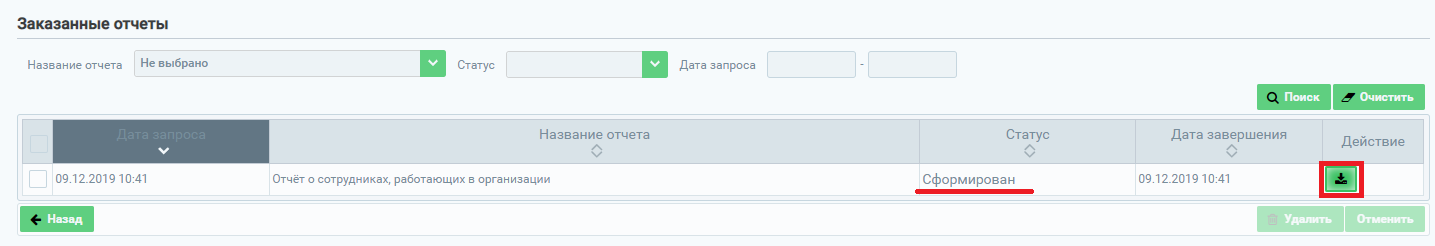 Т.о. сформировав данный отчёт вы получите кол-во сотрудников работающих в вашей МО на текущую дату. По этому принципу вы можете формировать и другие отчёты.